Wij missen Branca heel erg!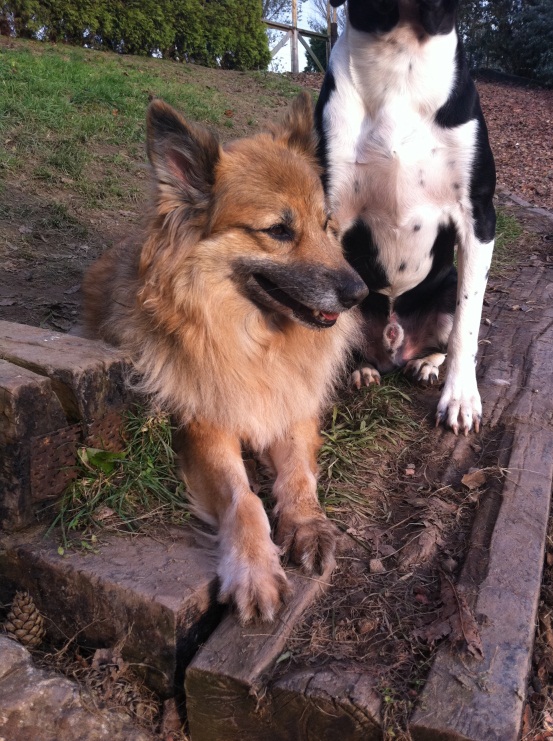 Als u haar ziet: bel Karin, 06 25543882, karinvort@x4upc.nl, Langedijk 80, Zuid-Beijerland. Branca’s chip: 945000000520869